Муниципальное казенное дошкольное образовательное учреждение«Детский сад № 11»ПРИКАЗ № 114От 18.12.2015  г.«О самообследовании»         В соответствии с п.13 статьи 28 Федерального закона от 29.12.2012 № 273 – ФЗ «Об образовании в Российской Федерации»ПРИКАЗЫВАЮПровести самообследование деятельности МКДОУ «Детский сад № 11» за 2015-2016 учебный год в соответствии с критериями самообследования, представить в отдел образования мэрии города отчет о результатах самообследования.Самообследование провести по следующим критериям: требования к развивающей предметно-пространственной среде, оздоровительные, кадровые, материально-технические.Назначить ответственными по направлениям следующих сотрудников:Сапуга Е.В, старший воспитатель. - требования к развивающей предметно-пространственной среде;Томина Л.Е. заместитель заведующего по АХР  – кадровые, материально-технические;Филиппова М.Г. медсестра  – оздоровительные;Разместить на сайте МКДОУ «Детский сад № 11» результаты самообследования за 2015-2016 учебный год до 01.09.2016 г.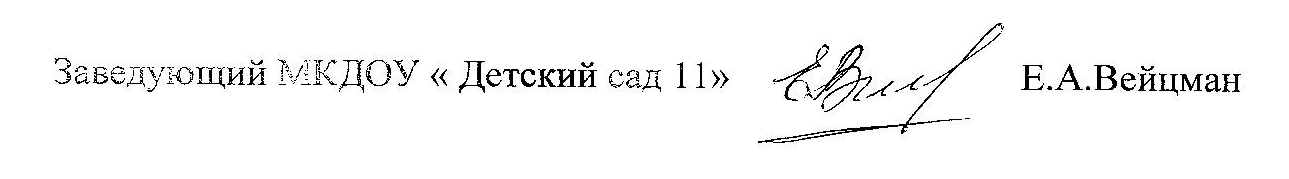 